CRECHE TIA MERCEDES 18 DE AGOSTO DE 2020.     TURMA: BERÇÁRIO II PROFESSORAS: RÚBIA BOF 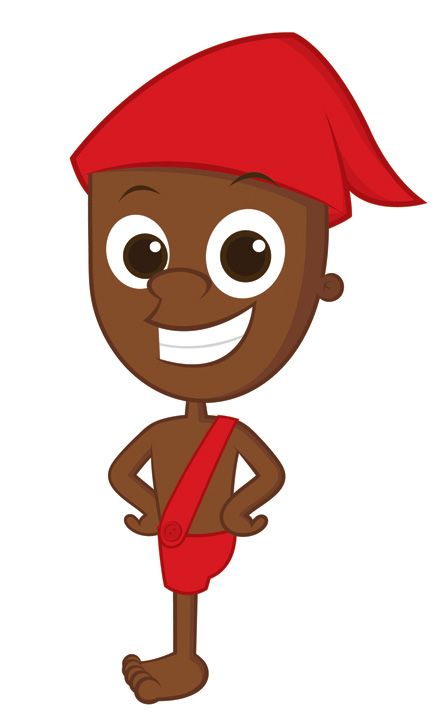 1-PROPOSTA DE INTERAÇÕES E BRINCADEIRAS:FOLCLORE – BRINCANDO COM O SACI PERERÊCAMPOS DE EXPERIÊNCIA:CORPO, GESTOS E MOVIMENTO;ESCUTA, FALA, PENSAMENTO E IMAGINAÇÃO.OBJETIVOS DE APRENDIZAGEM E DESENVOLVIMENTO:OPORTUNIZAR O DESENVOLVILMENTO DE NARRATIVAS CRIATIVAS E O DESENVOLVIMENTO DO FAZ DE CONTA NA INFÂNCIA.MATERIAIS NECESSÁRIOS: UM ESPAÇO AGRADAVÉL, TV, OU SMARTPHONE PARA ASSISTIR AO VÍDEO.  DESENVOLVIMENTO:ESCOLHA UM LUGAR AGRADÁVEL DA CASA PARA BRINCAR, COLOQUE O GORRO (DISPONÍVEL PARA RETIRAR NA CRECHE MUNICIPAL) VERMELHO NA CABEÇA DA CRIANÇA PARA IMITAR O SACI PERERÊ.  CANTEM, DANÇEM E DIVIRTAM-SE ASSISTINDO AO VÍDEO COM SEU FILHO. HISTÓRIA CANTADA: O SACI2-PROPOSTA DE INTERAÇÕES E BRINCADEIRAS:MONTAR O QUEBRA-CABEÇA DO SACI.CAMPOS DE EXPERIÊNCIA:O EU, O OUTRO E O NÓS;ESPAÇOS, TEMPOS, QUANTIDADES, RELAÇÕES E TRANSFORMAÇÕES.OBJETIVOS DE APRENDIZAGEM E DESENVOLVIMENTO:ESTABELECER RELAÇÕES DE COMPARAÇÃO ENTRE AS IMAGENS, OBSERVANDO SUAS PROPRIEDADES.MATERIAIS NECESSÁRIOS:QUEBRA-CABEÇAS DO SACI. (ESTÁ DISPONÍVEL PARA RETIRADA NA CRECHE MUNICIPAL TIA MERCEDES).DESENVOLVIMENTO:ORGANIZEM O LOCAL ONDE VÃO BRINCAR. ENCONTREM UM LOCAL CALMO E QUIETO, SEM DISTRAÇÕES, COM UMA SUPERFÍCIE PLANA E COM ESPAÇO O SUFICIENTE PARA ESPALHAR AS PEÇAS E MONTAR A IMAGEM.LEMBRE: SEU RETORNO DAS ATIVIDADES É MUITO IMPORTANTE PARA NÓS!                  ESTAMOS AGUARDANDO ANSIOSAS!